ПРИОРИТЕТ - БЕЗОПАСНОСТЬ!Безопасность жизнедеятельности населения - приоритетная задача государственной политики Республики Беларусь. 21 сентября в Глусском районе пройдет Единый день безопасности. В этот день состоятся целенаправленные профилактические мероприятия по предупреждению чрезвычайных ситуаций, а также обучение поведению в условиях пожаров, аварий, оказанию первой медицинской помощи. Различные учреждения отработают безопасное проведение эвакуации из своих зданий.Задачи «Единого дня безопасности» – формирование совместными усилиями в обществе культуры безопасности жизнедеятельности. Под «профилактический удар» попадут все учреждения образования, предприятия и организации. Также, в программе запланирована работа тематических интерактивных площадок, раздача наглядно-изобразительной продукции профилактической направленности.Глусский РОЧС напоминает:-в случае возникновения пожара незамедлительно звонить на номер службы спасения «101» и «112».-не допускайте нарушение правил эксплуатации печей, теплогенерирующих агрегатов и устройств;-не допускайте нарушение правил эксплуатации электросетей и электрооборудования.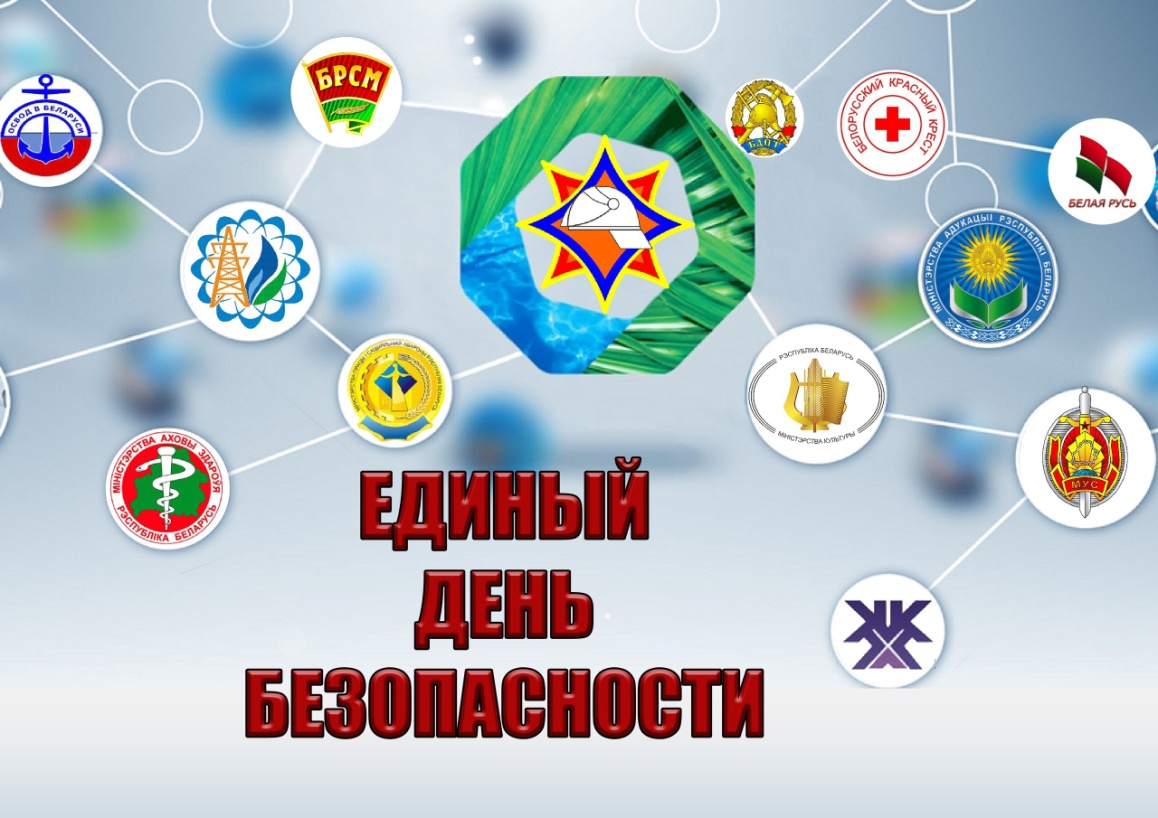 